            Муниципальное бюджетное общеобразовательное учреждение                   «Чесноковская средняя общеобразовательная школа»Рассмотрено и рекомендовано к утверждению педагогическим советом протокол№1от22.08.2022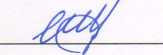 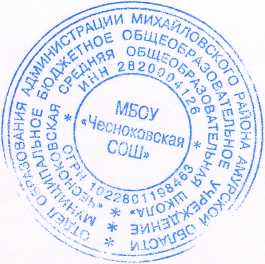                                                                                                 приказ № 110 от 22.08.2022Рабочая программа учебного предмета
«Литературное чтение на родном русском языке»
для 2 классаСрок реализации: 2022 - 2023 учебный год                 Составитель: учитель начальных классов                       Федосеева Марина Викторовнас. Чесноково2022год                        ПОЯСНИТЕЛЬНАЯ ЗАПИСКАРабочая программа по предмету «Литературное чтение на родном (русском) языке» для 2-4 классов составлена в соответствии со следующими документами:приказом Министерства образования и науки Российской Федерации от 06.10.2009 № 373 «Об утверждении и введении в действие федерального государственного стандарта начального общего образования» (с изменениями);Примерной основной образовательной программой начального общего образования, одобренной решением федерального учебно-методического объединения по общему образованию (в редакции протокола № 3/15 от 28.10.2015 федерального учебно-методического объединения по общему образованию)основной образовательной программой начального общего образования МБОУ «Чесноковская СОШ».Рабочая программа рассчитана: 	2 класс - на 0.5 час в неделю, 17часов в год и составлена в соответствии с учебником «Литературное чтение на родном языке». 2 класс. Учебник для общеобразовательных организаций.   [Александрова О.М., Беляева Н.В., Кузнецова М.И.- М.: «Просвещение», 2021                            ПЛАНИРУЕМЫЕ РЕЗУЛЬТАТЫОсвоение программы по учебному предмету «Литературное чтение на родном (русском) языке» обеспечивает достижение обучающимися определенных личностных, метапредметных и предметных результатов.Реализация изучения учебного предмета «Литературное чтение на родном (русском) языке»   обеспечивает достижение обучающимися на уровне начального общего образования следующих личностных результатов:- формирование чувства гордости за свою Родину, её историю, российский народ, становление гуманистических и демократических ценностных ориентации многонационального российского общества; - формирование средствами литературных произведений целостного взгляда на мир в единстве и разнообразии природы, народов, культур и религий; -воспитание художественно-эстетического вкуса, эстетических потребностей, ценностей и чувств на основе опыта слушания и заучивания наизусть произведений художественной литературы; -развитие этических чувств, доброжелательности и эмоционально-нравственной отзывчивости, понимания и сопереживания чувствам других людей; -формирование уважительного отношения к иному мнению, истории и культуре других народов, выработка умения терпимо относиться к людям иной национальной принадлежности; -овладение начальными навыками адаптации к школе, к школьному коллективу; -принятие и освоение социальной роли обучающегося, развитие мотивов учебной деятельности и формирование личностного смысла учения; -развитие самостоятельности и личной ответственности за свои поступки на основе представлений о нравственных нормах общения; -развитие навыков сотрудничества со взрослыми и сверстниками в разных социальных ситуациях, умения избегать конфликтов и находить выходы из спорных ситуаций, умения сравнивать поступки героев литературных произведений со своими собственными поступками, осмысливать поступки героев; - наличие мотивации к творческому труду и бережному отношению к материальным и духовным ценностям, формирование установки на безопасный, здоровый образ жизни. -осознавать значимость чтения для личного развития; -формировать потребность в систематическом чтении; -использовать разные виды чтения (ознакомительное, изучающее, выборочное, поисковое); самостоятельно выбирать интересующую литературу.Метапредметными результатами изучения учебного предмета «Литературное чтение на родном (русском) языке» во 2-4 классе на уровне начального общего образования является формирование следующих универсальных учебных действий (УУД).2 класс:Регулятивные УУД:Обучающийся научится: планировать, контролировать и оценивать учебные действия в соответствии с поставленной задачей и условиями ее реализации;определять наиболее эффективные способы достижения результата; владеть способами решения проблем творческого и поискового характера.Обучающийся получит возможность научиться:формировать умение самостоятельно работать с некоторыми заданиями учебника, осознавать недостаток информации, использовать школьные толковые словари.Познавательные УУДОбучающийся научится:использовать различные способы поиска (в справочных источниках и открытом учебном информационном пространстве сети Интернет), сбора, обработки, анализа, организации, передачи и интерпретации информации в овладении логическими действиями сравнения, анализа, синтеза, обобщения, классификации по родовидовым признакам, установления аналогий и причинно-следственных связей, построения рассуждений, отнесения к известным понятиям;осознанно строить речевое высказывание в соответствии с задачами и составлять тексты в устной и письменной формах;сравнивать произведения и их героев, классифицировать произведения по заданным критериям;устанавливать причинно-следственные связи между поступками героев произведений; находить аналогии в повседневной жизни;освоение способов решения проблем творческого и поискового характера.Обучающийся получит возможность научиться:выделять существенную информацию из текстов разных видов;уметь работать в материальной и информационной среде начального общего образования (в том числе с учебными моделями) в соответствии с содержанием конкретного учебного предмета.Коммуникативные УУД:Обучающийся научится: слушать собеседника и вести диалог, признавать возможность существования различных точек зрения и права каждого иметь свою, излагать свое мнение и аргументировать свою точку зрения и оценку событий.Обучающийся получит возможность научиться:умению договариваться о распределении ролей в совместной деятельности, осуществлять взаимный контроль в совместной деятельности, готовности конструктивно разрешать конфликты посредством учёта интересов сторон и сотрудничества.Предметные результатыК концу второго класса после изучения учебного предмета «Литературное чтение на родном (русском) языке» обучающийся научится:ориентироваться в нравственном содержании прочитанного, соотносить поступки героев с нравственными нормами; владеть элементарными представлениями о национальном своеобразии метафор, олицетворений, эпитетов и видеть в тексте данные средства художественной выразительности; совершенствовать в процессе чтения произведений русской литературы читательские умения: читать вслух и про себя, владеть элементарными приемами интерпретации художественных и учебных текстов; применять опыт чтения произведений русской литературы для речевого самосовершенствования: участвовать в обсуждении прослушанного/прочитанного текста, доказывать и подтверждать собственное мнение ссылками на текст; обогащать собственный круг чтения.Обучающийся получит возможность научиться:соотносить впечатления от прочитанных (прослушанных) произведений с впечатлениями от других видов искусства;пересказывать литературное произведение от имени одного из действующих лиц.СОДЕРЖАНИЕ УЧЕБНОГО ПРЕДМЕТАОсновные содержательные линии программы для 2-4 класса (разделы программы) соотносятся с содержательными линиями основного курса Литературное чтение на родном (русском) языке. Виды речевой и читательской деятельностиАудирование (слушание)Восприятие на слух и понимание художественных произведений, отражающих национально-культурные ценности, богатство русской речи; умения отвечать на вопросы по воспринятому на слух тексту и задавать вопросы по содержанию воспринятого на слух текста.ЧтениеЧтение вслух. Постепенный переход от слогового к плавному осмысленному правильному чтению целыми словами вслух (скорость чтения в соответствии с индивидуальным темпом чтения, позволяющим осознать текст). Соблюдение орфоэпических норм чтения. Передача с помощью интонирования смысловых особенностей разных по виду и типу текстов.Чтение про себя. Осознание при чтении про себя смысла доступных по объему и жанру произведений. Понимание особенностей разных видов чтения.Чтение произведений устного народного творчества: русский фольклорный текст как источник познания ценностей и традиций народа.Чтение   текстов   художественных произведений, отражающих нравственно-этические ценности и идеалы, значимые для национального сознания и сохраняющиеся в культурном пространстве на протяжении многих эпох: любовь к Родине, вера, справедливость, совесть, сострадание и др. Черты русского национального характера: доброта, бескорыстие, трудолюбие, честность, смелость и др. Русские национальные традиции: единение, взаимопомощь, открытость, гостеприимство и др. Семейные ценности: лад, любовь, взаимопонимание, забота, терпение, почитание родителей. Отражение в русской литературе культуры православной семьи.     Мир русского детства: взросление, особенность отношений с окружающим миром, взрослыми и сверстниками; осознание себя как носителя и продолжателя русских традиций. Эмоционально-нравственная оценка поступков героев.Понимание особенностей русской литературы: раскрытие внутреннего мира героя, его переживаний; обращение к нравственным проблемам. Поэтические представления русского народа о мире природы (солнце, поле, лесе, реке, тумане, ветре, морозе, грозе и др.), отражение этих представлений в фольклоре и их развитие в русской поэзии и прозе. Сопоставление состояния окружающего мира с чувствами и настроением человека.Чтение информационных текстов: историко-культурный комментарий к произведениям, отдельные факты биографии авторов изучаемых текстов.Говорение (культура речевого общения)Диалогическая и монологическая речь. Участие в коллективном обсуждении прочитанных текстов, доказательство собственной точки зрения с опорой на текст; высказывания, отражающие специфику русской художественной литературы. Пополнение словарного запаса. Воспроизведение услышанного или прочитанного текста с опорой на ключевые слова, иллюстрации к тексту (подробный, краткий, выборочный пересказ текста).Соблюдение в учебных ситуациях этикетных форм и устойчивых формул‚ принципов этикетного общения, лежащих в основе национального речевого этикета.Декламирование (чтение наизусть) стихотворных произведений по выбору учащихся.Письмо (культура письменной речи)Создание небольших по объему письменных высказываний по проблемам, поставленным в изучаемых произведениях.Библиографическая культураВыбор книг по обсуждаемой проблематике, в том числе с опорой на список произведений для внеклассного чтения, рекомендованных в учебнике. Использование соответствующих возрасту словарей и энциклопедий, содержащих сведения о русской культуре.Круг чтенияПроизведения русского устного народного творчества; произведения классиков русской литературы XIX–ХХ вв. и современной отечественной литературы, отражающие национально-культурные ценности и традиции русского народа, особенности его мировосприятия. Основные темы детского чтения: художественные произведения о детстве, о становлении характера, о Родине, о выдающихся представителях русского народа (первооткрывателях, писателях, поэтах, художниках, полководцах), о праздниках, значимых для русской культуры, о детских фантазиях и мечтах.Литературоведческая пропедевтика (практическое освоение)Жанровое разнообразие изучаемых произведений: малые и большие фольклорные формы; литературная сказка; рассказ, притча, стихотворение. Прозаическая и поэтическая речь; художественный вымысел; сюжет; тема; герой произведения; портрет; пейзаж; ритм; рифма. Национальное своеобразие сравнений и метафор; их значение в художественной речи.Творческая деятельность обучающихся (на основе изученных литературных произведений)Интерпретация литературного произведения в творческой деятельности учащихся: чтение по ролям, инсценирование; создание собственного устного и письменного текста на основе художественного произведения с учетом коммуникативной задачи (для разных адресатов); с опорой на серию иллюстраций к произведению, на репродукции картин русских художников.                               ТЕМАТИЧЕСКОЕ ПЛАНИРОВАНИЕТематическое планирование по «Литературному чтению на родном (русском) языке» для 2-4 классов составлено с учетом рабочей программы воспитания. Внесены темы, обеспечивающие реализацию следующих целевых приоритетов воспитания обучающихся НОО через изучение «Литературное чтение на родном (русском) языке»:•	развитие ценностного отношения к своей малой и большой Родине;•	развитие ценностного отношения к культуре как духовному богатству общества и важному условию ощущения человеком полноты проживаемой жизни, которое дают ему чтение и музыка на русском языке, искусство и театр, творческое самовыражение;•	развитие ценностного отношения к окружающим людям как безусловной и абсолютной ценности, как равноправным социальным партнерам, с которыми необходимо выстраивать доброжелательные и взаимоподдерживающие отношения, дающие человеку радость общения и позволяющие избегать чувства одиночества.2 КЛАССКалендарно-тематическое планирование по Литературному чтению на родном (русском) языке во 2 классе№ п/пНаименование разделов и темУчебные часыКонтрольные работыПрактическая часть1.Раздел 1. Мир детстваЯ и книги (3ч)Я взрослею (6ч)Я и моя семья (4ч)Я фантазирую и мечтаю (4ч)17 ч.ИТОГО17 ч № п/пКол-вочасовТема урокаДатаДатаДатаДата№ п/пКол-вочасовТема урокапланпланфактфакт11                         Я и мои книги 3часа                         Я и мои книги 3часа20.0120.0111Не торопись отвечать, торопись слушать. Е.Н. Егорова. «Нянины сказки».Не торопись отвечать, торопись слушать. Е.Н. Егорова. «Нянины сказки».20.0120.0121 Т.А.Луговская.  «Как знаю, как помню, как умею». Т.А.Луговская.  «Как знаю, как помню, как умею».27.0127.0131Л.К. Чуковская. Памяти детства. Мой отец Корней Чуковский.Л.К. Чуковская. Памяти детства. Мой отец Корней Чуковский.03.0203.0231                   Я взрослею 6часов                   Я взрослею 6часов03.0203.021Как аукнется, так и откликнется Пословицы. Л.И. Кузьмин. «Дом с колокольчиком».Как аукнется, так и откликнется Пословицы. Л.И. Кузьмин. «Дом с колокольчиком».10.0210.0241В.В. Бианки. «Сова».В.В. Бианки. «Сова».17.0217.0251 Воля и труд дивные всходы дают. Б.В. Шергин. «Плотник думает топором». Воля и труд дивные всходы дают. Б.В. Шергин. «Плотник думает топором».24.0224.0261Е.А. Пермяк. «Маркел-Самодел и его дети».Е.А. Пермяк. «Маркел-Самодел и его дети».03.0303.0371Кто идёт вперёд, того страх не берёт В.В. Голявкин. «Этот мальчик».Кто идёт вперёд, того страх не берёт В.В. Голявкин. «Этот мальчик».10.0310.0381С.П. Алексеев. «Медаль». Пословицы.С.П. Алексеев. «Медаль». Пословицы.17.0317.03            Семья крепка ладом 4часа            Семья крепка ладом 4часа1Л.Н. Толстой. «Отец и сыновья».Л.Н. Толстой. «Отец и сыновья».24.0324.031М.В. Дружинина. «Очень полезный подарок».М.В. Дружинина. «Очень полезный подарок».07.0407.041С.Г. Георгиев. «Стрекот кузнечика».С.Г. Георгиев. «Стрекот кузнечика».14.0414.041В.В. Голявкин. «Мой добрый папа».Пословицы.В.В. Голявкин. «Мой добрый папа».Пословицы.21.0421.04Я фантазирую и мечтаю 4часаЯ фантазирую и мечтаю 4часаЯ фантазирую и мечтаю 4часаЯ фантазирую и мечтаю 4часаЯ фантазирую и мечтаю 4часаЯ фантазирую и мечтаю 4часаЯ фантазирую и мечтаю 4часа1Мечты, зовущие ввысь.   Н.К. Абрамцева. «Заветное желание».Мечты, зовущие ввысь.   Н.К. Абрамцева. «Заветное желание».28.0428.041Н.К. Абрамцева. «Заветное желание».Н.К. Абрамцева. «Заветное желание».05.0505.051Е.В. Григорьева. «Мечта».Е.В. Григорьева. «Мечта».12.0512.051Л.Н. Толстой. Воспоминания.Л.Н. Толстой. Воспоминания.19.0519.05